Miss Tyrone Sweetheart Pageant2019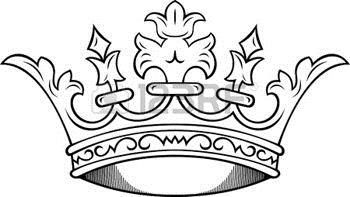 Sunday, September 22, 20193:00 pm  All Age Divisions The Roger Spencer Building (Tyrone Recreation Center)145 Commerce DriveTyrone, Georgia 30290www.georgiabeautypageants.com INFORMATIONThe Pageant is divided into 8 Age Divisions with a winner in each Division. The Queen will receive a beautiful crown and banner. Alternates will be determined by the number of contestants participating in each age division. You do not have to live in Fayette County to participate. This pageant is held in conjunction with Tyrone Founders Day. MISS TYRONE SWEETHEART AGE DIVISIONSAge Divisions are determined by the age the contestant is on the day of the pageantBaby Miss 0 – 24 Months OldToddler Miss 2 – 3 Years Old Little Miss 4 – 5 Years Old Petite Miss 6 – 7 Years Old Young Miss 8 – 9 Years Old Pre-Teen Miss 10 – 12 Years Old Junior Miss 13 - 15 Years Old   Miss 16 and up (Age Divisions will not be combined but Optionals may be depending on the number of contestants in a division)EVENING WEARContestants will need a pageant or prom style dress for this pageant. The three youngest age divisions (Baby, Toddler, and Little Miss) may wear a Pageant, Sunday or Easter style dress. Make-up is allowed but please remember that make-up should enhance the beauty of your child,TYRONE SWEETHEART OPTIONAL AWARDSJudges will choose the optional winners during the group line up. All Contestants are entered in the Optionals which are Most Beautiful, Best Dressed and Best Smile. Winners will receive an award, gift or crown. REHEARSALNo rehearsal will be held. Each Age Division will have a group line-up and then contestants will do their individual walks. Contestants may practice on stage from 2:00 to 2:30 pm. DRESSING AREAA dressing area will be provided. Each contestant may have one person with them in the dressing area. No food or drinks will be allowed in this area.   APPLICATION FEES, MAILING ADDRESS AND DEADLINEThe $40.00 Application Fee must be included with your application.  MAKE CHECKS PAYABLE TO: GINA MCKINNEY and mail to P O Box 927, Fayetteville, Georgia 30214.Application Fees may also be paid by PayPal:  gina@georgiabeautypageants.comDEADLINE FOR ALL APPLICATIONS IS SEPTEMBER 15, 2019.ADMISSION FEEThere is no charge to watch the pageant. Please invite your family and friends to come and watch.  PAGEANT LOCATION AND TIMESThe Tyrone Sweetheart Pageant will be held at the Roger Spencer Building (Tyrone Recreation Center),145 Commerce Drive, Tyrone, Georgia.Pageant will begin at 3:00 pm.PAGEANT DAY – CHECK IN All Contestants must check–in between 2:00 pm – 2:30 pm.  Contestant numbers will be given out at this time. TYRONE FOUNDERS DAY PARADEWinners will have the opportunity to ride in the Tyrone Founders Day Parade on Saturday, October 5, 2019. You will need to provide your own vehicles and signs for the Parade . CONTACT INFORMATIONPlease email gina@georgiabeautypageants.com or call Gina McKinney at 770-842-3710. If there is no answer please leave a message and your call will be returned as soon as possible. 2019 Miss Tyrone Sweetheart Pageant Application         CONTESTANT #:  __________________ Pageant Division: (Please circle below) _________________________________________________________              Baby Miss  0 – 24 Months          Toddler Miss  2 – 3 Years          Little Miss 4 – 5 Years                  Petite Miss  6 – 7 Years          Young Miss 8 – 9 Years          Pre-Teen Miss  10 – 12 Years                                                       Junior Miss 13 - 15 Years                          Miss 16 and up Please complete the information below. Name:  ____________________________________________________ Age: ______________________ Birthdate:  ______________________ Grade:  _____________ School:   ________________________Parent’s Name:  _______________________________________________________________________  Address:     ____________________________________________________________________________                          Street                                         City                           State                        ZipPhone:   ________________________ Email Address:   ______________________________________Hair Color:  _________________________________ Eye Color:  _______________________________   Three Words That Describe You are:  ________________, _________________, ________________ Ambition:   ___________________________________________________________________________ Hobbies and Interests:   _____________________________________________________________________________________________________________________________________________________________________________________________________________________________________________________________________________________________________________________________________________________________________________________________________________________________________________________________________________________________________________Sponsored by:    ______________________________________________________________________COMPLETE THE FOLLOWING:  Tyrone Sweetheart Application Fee $40.00 ________________________  (Includes Optionals, Most Beautiful, Best Dressed, and Best Smile.)  Amount Due ___________ Amount Paid ___________ Check # __________ Cash:  ___________The $40.00 Application Fee must be included with the Application. SIBLING DISCOUNT:  1ST Child, Full Price, 2nd Child, ½ off.  Returned checks will be assessed a $30.00 fee. I agree that I will not hold anyone associated with the pageant, the Town of Tyrone, or the Tyrone Founders Day Festival Committee responsible for any accidents, damages, injuries, thefts or losses that may occur before, during or after the pageant. I also agree that any pictures or videos that are taken at the pageant may be used for publicity. I understand that the Judge’s decisions are final. Please make all checks payable to:  Gina McKinney or you may pay with PayPal, gina@georgiabeautypageants.com. Parent’s Signature _________________________________________Date: ______________________________